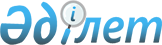 О внесении изменений в решение маслихата от 8 января 2021 года № 341 "О бюджетах сел, сельских округов Джангельдинского района на 2021-2023 годы"Решение маслихата Джангельдинского района Костанайской области от 10 марта 2021 года № 18. Зарегистрировано Департаментом юстиции Костанайской области 12 марта 2021 года № 9812
      В соответствии со статьей 106 Бюджетного кодекса Республики Казахстан от 4 декабря 2008 года Джангельдинский районный маслихат РЕШИЛ:
      1. Внести в решение маслихата "О бюджетах сел, сельских округов Джангельдинского района на 2021- 2023 годы" от 8 января 2021 года № 341 (опубликовано 18 января 2021 года в Эталонном контрольном банке нормативных правовых актов Республики Казахстан, зарегистрировано в Реестре государственной регистрации нормативных правовых актов за № 9711) следующие изменения:
      пункт 1 указанного решения изложить в новой редакции:
      "1. Утвердить бюджет села Акколь на 2021-2023 годы согласно приложениям 1, 2 и 3 соответственно, в том числе на 2021 год в следующих объемах:
      1) доходы – 12 166,0 тысячи тенге, в том числе по:
      налоговым поступлениям – 726,0 тысяч тенге;
      неналоговым поступлениям – 6,0 тысячи тенге;
      поступления от продажи основного капитала - 0,0 тысяч тенге;
      поступлениям трансфертов – 11 434,0 тысячи тенге;
      2) затраты – 12 638,6 тысячи тенге;
      3) чистое бюджетное кредитование – 0,0 тысяч тенге, в том числе:
      бюджетные кредиты - 0,0 тысяч тенге;
      погашение бюджетных кредитов - 0,0 тысяч тенге;
      4) сальдо по операциям с финансовыми активами - 0,0 тысяч тенге, в том числе:
      приобретение финансовых активов - 0,0 тысяч тенге;
      5) дефицит (профицит) бюджета - - 472,6 тысяч тенге;
      6) финансирование дефицита (использование профицита) бюджета – 472,6 тысяч тенге.";
      пункт 3 указанного решения изложить в новой редакции:
      "3. Утвердить бюджет села Аралбай на 2021-2023 годы согласно приложениям 4, 5 и 6 соответственно, в том числе на 2021 год в следующих объемах:
      1) доходы – 12 345,0 тысячи тенге, в том числе по:
      налоговым поступлениям – 265,0 тысяч тенге;
      неналоговым поступлениям – 73,0 тысячи тенге;
      поступления от продажи основного капитала - 0,0 тысяч тенге;
      поступлениям трансфертов – 12 007,0 тысячи тенге;
      2) затраты – 13 432,9 тысячи тенге;
      3) чистое бюджетное кредитование – 0,0 тысяч тенге, в том числе:
      бюджетные кредиты - 0,0 тысяч тенге;
      погашение бюджетных кредитов - 0,0 тысяч тенге;
      4) сальдо по операциям с финансовыми активами - 0,0 тысяч тенге, в том числе:
      приобретение финансовых активов - 0,0 тысяч тенге;
      5) дефицит (профицит) бюджета - -1 087,9 тысяч тенге;
      6) финансирование дефицита (использование профицита) бюджета – 1 087,9 тысяч тенге.";
      пункт 5 указанного решения изложить в новой редакции:
      "5. Утвердить бюджет села Ахмет Байтұрсынұлы на 2021-2023 годы согласно приложениям 7, 8 и 9 соответственно, в том числе на 2021 год в следующих объемах:
      1) доходы – 13 351,0 тысячи тенге, в том числе по:
      налоговым поступлениям – 613,0 тысяч тенге;
      неналоговым поступлениям – 8,0 тысячи тенге;
      поступления от продажи основного капитала - 0,0 тысяч тенге;
      поступлениям трансфертов – 12 730,0 тысячи тенге;
      2) затраты – 13 668,3 тысячи тенге;
      3) чистое бюджетное кредитование – 0,0 тысяч тенге, в том числе:
      бюджетные кредиты - 0,0 тысяч тенге;
      погашение бюджетных кредитов - 0,0 тысяч тенге;
      4) сальдо по операциям с финансовыми активами - 0,0 тысяч тенге, в том числе:
      приобретение финансовых активов - 0,0 тысяч тенге;
      5) дефицит (профицит) бюджета - -317,3 тысяч тенге;
      6) финансирование дефицита (использование профицита) бюджета – 317,3 тысяч тенге.";
      пункт 7 указанного решения изложить в новой редакции:
      "7. Утвердить бюджет села Сужарган на 2021-2023 годы согласно приложениям 10, 11 и 12 соответственно, в том числе на 2021 год в следующих объемах:
      1) доходы – 12 392,0 тысячи тенге, в том числе по:
      налоговым поступлениям – 275,0 тысяч тенге;
      неналоговым поступлениям – 6,0 тысячи тенге;
      поступления от продажи основного капитала - 0,0 тысяч тенге;
      поступлениям трансфертов – 12 111,0 тысячи тенге;
      2) затраты – 12 696,0 тысячи тенге;
      3) чистое бюджетное кредитование – 0,0 тысяч тенге, в том числе:
      бюджетные кредиты - 0,0 тысяч тенге;
      погашение бюджетных кредитов - 0,0 тысяч тенге;
      4) сальдо по операциям с финансовыми активами - 0,0 тысяч тенге, в том числе:
      приобретение финансовых активов - 0,0 тысяч тенге;
      5) дефицит (профицит) бюджета - -304,0 тысяч тенге;
      6) финансирование дефицита (использование профицита) бюджета – 304,0 тысяч тенге.";
      пункт 9 указанного решения изложить в новой редакции:
      "9. Утвердить бюджет села Торгай на 2021-2023 годы согласно приложениям 13, 14 и 15 соответственно, в том числе на 2021 год в следующих объемах:
      1) доходы – 68 841,0 тысячи тенге, в том числе по:
      налоговым поступлениям – 4 815,0 тысяч тенге;
      неналоговым поступлениям – 338,0 тысячи тенге;
      поступления от продажи основного капитала - 0,0 тысяч тенге;
      поступлениям трансфертов – 63 688,0 тысячи тенге;
      2) затраты – 73 048,6 тысячи тенге;
      3) чистое бюджетное кредитование – 0,0 тысяч тенге, в том числе:
      бюджетные кредиты - 0,0 тысяч тенге;
      погашение бюджетных кредитов - 0,0 тысяч тенге;
      4) сальдо по операциям с финансовыми активами - 0,0 тысяч тенге, в том числе:
      приобретение финансовых активов - 0,0 тысяч тенге;
      5) дефицит (профицит) бюджета - - 4 207,6 тысяч тенге;
      6) финансирование дефицита (использование профицита) бюджета – 4 207,6 тысяч тенге.";
      пункт 11 указанного решения изложить в новой редакции:
      "11. Утвердить бюджет села Шеген на 2021-2023 годы согласно приложениям 16, 17 и 18 соответственно, в том числе на 2021 год в следующих объемах:
      1) доходы – 14 636,0 тысячи тенге, в том числе по:
      налоговым поступлениям – 421,0 тысяч тенге;
      неналоговым поступлениям – 73,0 тысячи тенге;
      поступления от продажи основного капитала - 0,0 тысяч тенге;
      поступлениям трансфертов – 14 142,0 тысячи тенге;
      2) затраты – 14 805,7 тысячи тенге;
      3) чистое бюджетное кредитование – 0,0 тысяч тенге, в том числе:
      бюджетные кредиты - 0,0 тысяч тенге;
      погашение бюджетных кредитов - 0,0 тысяч тенге;
      4) сальдо по операциям с финансовыми активами - 0,0 тысяч тенге, в том числе:
      приобретение финансовых активов - 0,0 тысяч тенге;
      5) дефицит (профицит) бюджета - -169,7 тысяч тенге;
      6) финансирование дефицита (использование профицита) бюджета – 169,7 тысяч тенге.";
      пункт 13 указанного решения изложить в новой редакции:
      "13. Утвердить бюджет Акшиганакского сельского округа на 2021-2023 годы согласно приложениям 19, 20 и 21 соответственно, в том числе на 2021 год в следующих объемах:
      1) доходы – 16 267,0 тысячи тенге, в том числе по:
      налоговым поступлениям – 1 107,0 тысяч тенге;
      неналоговым поступлениям – 226,0 тысячи тенге;
      поступления от продажи основного капитала - 0,0 тысяч тенге;
      поступлениям трансфертов – 14 934,0 тысячи тенге;
      2) затраты – 16 938,6 тысячи тенге;
      3) чистое бюджетное кредитование – 0,0 тысяч тенге, в том числе:
      бюджетные кредиты - 0,0 тысяч тенге;
      погашение бюджетных кредитов - 0,0 тысяч тенге;
      4) сальдо по операциям с финансовыми активами - 0,0 тысяч тенге, в том числе:
      приобретение финансовых активов - 0,0 тысяч тенге;
      5) дефицит (профицит) бюджета - - 671,6 тысяч тенге;
      6) финансирование дефицита (использование профицита) бюджета – 671,6 тысяч тенге.";
      пункт 15 указанного решения изложить в новой редакции:
      "15. Утвердить бюджет Албарбогетского сельского округа на 2021-2023 годы согласно приложениям 22, 23 и 24 соответственно, в том числе на 2021 год в следующих объемах:
      1) доходы – 18 394,0 тысячи тенге, в том числе по:
      налоговым поступлениям – 407,0 тысяч тенге;
      неналоговым поступлениям – 6,0 тысячи тенге;
      поступления от продажи основного капитала - 0,0 тысяч тенге;
      поступлениям трансфертов – 17 981,0 тысячи тенге;
      2) затраты – 19 374,5 тысячи тенге;
      3) чистое бюджетное кредитование – 0,0 тысяч тенге, в том числе:
      бюджетные кредиты - 0,0 тысяч тенге;
      погашение бюджетных кредитов - 0,0 тысяч тенге;
      4) сальдо по операциям с финансовыми активами - 0,0 тысяч тенге, в том числе:
      приобретение финансовых активов - 0,0 тысяч тенге;
      5) дефицит (профицит) бюджета - - 980,5 тысяч тенге;
      6) финансирование дефицита (использование профицита) бюджета – 980,5 тысяч тенге.";
      пункт 17 указанного решения изложить в новой редакции:
      "17. Утвердить бюджет Жаркольского сельского округа на 2021-2023 годы согласно приложениям 25, 26 и 27 соответственно, в том числе на 2021 год в следующих объемах:
      1) доходы – 17 588,0 тысячи тенге, в том числе по:
      налоговым поступлениям – 527,0 тысяч тенге;
      неналоговым поступлениям – 47,0 тысячи тенге;
      поступления от продажи основного капитала - 0,0 тысяч тенге;
      поступлениям трансфертов – 17 014,0 тысячи тенге;
      2) затраты – 18 381,2 тысячи тенге;
      3) чистое бюджетное кредитование – 0,0 тысяч тенге, в том числе:
      бюджетные кредиты - 0,0 тысяч тенге;
      погашение бюджетных кредитов - 0,0 тысяч тенге;
      4) сальдо по операциям с финансовыми активами - 0,0 тысяч тенге, в том числе:
      приобретение финансовых активов - 0,0 тысяч тенге;
      5) дефицит (профицит) бюджета - - 793,2 тысяч тенге;
      6) финансирование дефицита (использование профицита) бюджета – 793,2 тысяч тенге.";
      пункт 19 указанного решения изложить в новой редакции:
      "19. Утвердить бюджет Калам-Карасуского сельского округа на 2021-2023 годы согласно приложениям 28, 29 и 30 соответственно, в том числе на 2021 год в следующих объемах:
      1) доходы – 12 866,0 тысячи тенге, в том числе по:
      налоговым поступлениям – 278,0 тысяч тенге;
      неналоговым поступлениям – 11,0 тысячи тенге;
      поступления от продажи основного капитала - 0,0 тысяч тенге;
      поступлениям трансфертов – 12 577,0 тысячи тенге;
      2) затраты – 13 203,3 тысячи тенге;
      3) чистое бюджетное кредитование – 0,0 тысяч тенге, в том числе:
      бюджетные кредиты - 0,0 тысяч тенге;
      погашение бюджетных кредитов - 0,0 тысяч тенге;
      4) сальдо по операциям с финансовыми активами - 0,0 тысяч тенге, в том числе:
      приобретение финансовых активов - 0,0 тысяч тенге;
      5) дефицит (профицит) бюджета - - 337,3 тысяч тенге;
      6) финансирование дефицита (использование профицита) бюджета – 337,3 тысяч тенге.";
      пункт 21 указанного решения изложить в новой редакции:
      "21. Утвердить бюджет Кызбельского сельского округа на 2021-2023 годы согласно приложениям 31, 32 и 33 соответственно, в том числе на 2021 год в следующих объемах:
      1) доходы – 20 297,0 тысячи тенге, в том числе по:
      налоговым поступлениям – 777,0 тысяч тенге;
      неналоговым поступлениям – 58,0 тысячи тенге;
      поступления от продажи основного капитала - 0,0 тысяч тенге;
      поступлениям трансфертов – 19 462,0 тысячи тенге;
      2) затраты – 20 713,8 тысячи тенге;
      3) чистое бюджетное кредитование – 0,0 тысяч тенге, в том числе:
      бюджетные кредиты - 0,0 тысяч тенге;
      погашение бюджетных кредитов - 0,0 тысяч тенге;
      4) сальдо по операциям с финансовыми активами - 0,0 тысяч тенге, в том числе:
      приобретение финансовых активов - 0,0 тысяч тенге;
      5) дефицит (профицит) бюджета - - 416,8 тысяч тенге;
      6) финансирование дефицита (использование профицита) бюджета – 416,8 тысяч тенге.";
      пункт 23 указанного решения изложить в новой редакции:
      "23. Утвердить бюджет Шилийского сельского округа на 2021-2023 годы согласно приложениям 34, 35 и 36 соответственно, в том числе на 2021 год в следующих объемах:
      1) доходы – 16 738,0 тысячи тенге, в том числе по:
      налоговым поступлениям – 583,0 тысяч тенге;
      неналоговым поступлениям – 61,0 тысячи тенге;
      поступления от продажи основного капитала - 0,0 тысяч тенге;
      поступлениям трансфертов – 16 094,0 тысячи тенге;
      2) затраты – 16 873,4 тысячи тенге;
      3) чистое бюджетное кредитование – 0,0 тысяч тенге, в том числе:
      бюджетные кредиты - 0,0 тысяч тенге;
      погашение бюджетных кредитов - 0,0 тысяч тенге;
      4) сальдо по операциям с финансовыми активами - 0,0 тысяч тенге, в том числе:
      приобретение финансовых активов - 0,0 тысяч тенге;
      5) дефицит (профицит) бюджета - -135,4 тысяч тенге;
      6) финансирование дефицита (использование профицита) бюджета – 135,4 тысяч тенге.";
      приложения 1, 4, 7, 10, 13, 16, 19, 22, 25, 28, 31, 34 к указанному решению изложить в новой редакции, согласно приложениям 1, 2, 3, 4, 5, 6, 7, 8, 9, 10, 11, 12 к настоящему решению.
      2. Настоящее решение вводится в действие с 1 января 2021 года. Бюджет села Акколь Джангельдинского района на 2021 год Бюджет села Аралбай Джангельдинского района на 2021 год Бюджет села Ахмет Байтұрсынұлы Джангельдинского района на 2021 год Бюджет села Сужарган Джангельдинского района на 2021 год Бюджет села Торгай Джангельдинского района на 2021 год Бюджет села Шеген Джангельдинского района на 2021 год Бюджет Акшиганакского сельского округа Джангельдинского района на 2021 год Бюджет Албарбогетского сельского округа Джангельдинского района на 2021 год Бюджет Жаркольского сельского округа Джангельдинского района на 2021 год Бюджет Калам-Карасуского сельского округа Джангельдинского района на 2021 год Бюджет Кызбельского сельского округа Джангельдинского района на 2021 год Бюджет Шилийского сельского округа Джангельдинского района на 2021 год
					© 2012. РГП на ПХВ «Институт законодательства и правовой информации Республики Казахстан» Министерства юстиции Республики Казахстан
				
      Председатель сессии 

Г. Сундетбаев

      Секретарь Джангельдинского районного маслихата 

С. Нургазин
Приложение 1к решению Джангельдинскогорайонного маслихатаот 10 марта 2021 года№ 18Приложение 1к решению Джангельдинскогорайонного маслихатаот 8 января 2021 года№ 341
Категория
Категория
Категория
Категория
Категория
Сумма, тысяч тенге
Класс
Класс
Класс
Класс
Сумма, тысяч тенге
Подкласс
Подкласс
Подкласс
Сумма, тысяч тенге
Наименование
Наименование
Сумма, тысяч тенге
I. ДОХОДЫ
I. ДОХОДЫ
12166,0
1
Налоговые поступления
Налоговые поступления
726,0
04
Налоги на собственность
Налоги на собственность
726,0
1
Налоги на имущество
Налоги на имущество
9,0
3
Земельный налог
Земельный налог
15,0
4
Налог на транспортные средства
Налог на транспортные средства
702,0
2
Неналоговые поступления
Неналоговые поступления
6,0
01
Доходы от государственной собственности
Доходы от государственной собственности
6,0
5
Доходы от аренды имущества, находящегося в государственной собственности
Доходы от аренды имущества, находящегося в государственной собственности
6,0
4
Поступления трансфертов
Поступления трансфертов
11434,0
02
Трансферты из вышестоящих органов государственного управления
Трансферты из вышестоящих органов государственного управления
11434,0
3
Трансферты из районного (города областного значения) бюджета 
Трансферты из районного (города областного значения) бюджета 
11434,0
Функциональная группа
Функциональная группа
Функциональная группа
Функциональная группа
Функциональная группа
Сумма, тысяч тенге
Функциональная подгруппа
Функциональная подгруппа
Функциональная подгруппа
Функциональная подгруппа
Сумма, тысяч тенге
Администратор бюджетных программ
Администратор бюджетных программ
Администратор бюджетных программ
Сумма, тысяч тенге
Программа
Программа
Сумма, тысяч тенге
Наименование
Сумма, тысяч тенге
ІІ. ЗАТРАТЫ
12638,6
01
Государственные услуги общего характера
10543,0
1
Представительные, исполнительные и другие органы, выполняющие общие функции государственного управления
10543,0
124
Аппарат акима города районного значения, села, поселка, сельского округа
10543,0
001
Услуги по обеспечению деятельности акима города районного значения, села, поселка, сельского округа
10513,0
022
Капитальные расходы государственного органа 
30,0
07
Жилищно-коммунальное хозяйство
992,4
3
Благоустройство населенных пунктов
992,4
124
Аппарат акима города районного значения, села, поселка, сельского округа
992,4
008
Освещение улиц в населенных пунктах
200,0
009
Обеспечение санитарии населенных пунктов
120,0
011
Благоустройство и озеленение населенных пунктов
672,4
08
Культура, спорт, туризм и информационное пространство
1103,0
2
Спорт
1103,0
124
Аппарат акима города районного значения, села, поселка, сельского округа
1103,0
028
Проведение физкультурно-оздоровительных и спортивных мероприятий на местном уровне
1103,0
15
Трансферты
0,2
1
Трансферты
0,2
124
Аппарат акима города районного значения, села, поселка, сельского округа
0,2
048
Возврат неиспользованных (недоиспользованных) целевых трансфертов
0,2
 V. Дефицит (профицит) бюджета
-472,6
 VI. Финансирование дефицита (использование профицита) бюджета
472,6
8
Используемые остатки бюджетных средств
472,6
01
Остатки бюджетных средств
472,6
1
Свободные остатки бюджетных средств
472,6
01
Свободные остатки бюджетных средств
472,6Приложение 2к решению Джангельдинскогорайонного маслихатаот 10 марта 2021 года№ 18Приложение 4к решению Джангельдинскогорайонного маслихатаот 8 января 2021 года№ 341
Категория
Категория
Категория
Категория
Категория
Сумма, тысяч тенге
Класс
Класс
Класс
Класс
Сумма, тысяч тенге
Подкласс
Подкласс
Подкласс
Сумма, тысяч тенге
Наименование
Наименование
Сумма, тысяч тенге
I. ДОХОДЫ
I. ДОХОДЫ
12345,0
1
Налоговые поступления
Налоговые поступления
265,0
04
Налоги на собственность
Налоги на собственность
265,0
1
Налоги на имущество
Налоги на имущество
6,0
3
Земельный налог
Земельный налог
15,0
4
Налог на транспортные средства
Налог на транспортные средства
244,0
2
Неналоговые поступления
Неналоговые поступления
73,0
01
Доходы от государственной собственности
Доходы от государственной собственности
73,0
5
Доходы от аренды имущества, находящегося в государственной собственности
Доходы от аренды имущества, находящегося в государственной собственности
73,0
4
Поступления трансфертов
Поступления трансфертов
12007,0
02
Трансферты из вышестоящих органов государственного управления
Трансферты из вышестоящих органов государственного управления
12007,0
3
Трансферты из районного (города областного значения) бюджета 
Трансферты из районного (города областного значения) бюджета 
12007,0
Функциональная группа
Функциональная группа
Функциональная группа
Функциональная группа
Функциональная группа
Сумма, тысяч тенге
Функциональная подгруппа
Функциональная подгруппа
Функциональная подгруппа
Функциональная подгруппа
Сумма, тысяч тенге
Администратор бюджетных программ
Администратор бюджетных программ
Администратор бюджетных программ
Сумма, тысяч тенге
Программа
Программа
Сумма, тысяч тенге
Наименование
Сумма, тысяч тенге
ІІ. ЗАТРАТЫ
13432,9
01
Государственные услуги общего характера
10973,0
1
Представительные, исполнительные и другие органы, выполняющие общие функции государственного управления
10973,0
124
Аппарат акима города районного значения, села, поселка, сельского округа
10973,0
001
Услуги по обеспечению деятельности акима города районного значения, села, поселка, сельского округа
10853,0
022
Капитальные расходы государственного органа 
120,0
07
Жилищно-коммунальное хозяйство
1537,9
3
Благоустройство населенных пунктов
1537,9
124
Аппарат акима города районного значения, села, поселка, сельского округа
1537,9
008
Освещение улиц в населенных пунктах
100,0
009
Обеспечение санитарии населенных пунктов
200,0
011
Благоустройство и озеленение населенных пунктов
1237,9
08
Культура, спорт, туризм и информационное пространство
922,0
2
Спорт
922,0
124
Аппарат акима города районного значения, села, поселка, сельского округа
922,0
028
Проведение физкультурно-оздоровительных и спортивных мероприятий на местном уровне
922,0
V. Дефицит (профицит) бюджета
-1087,9
VI. Финансирование дефицита (использование профицита) бюджета
1087,9
8
Используемые остатки бюджетных средств
1087,9
01
Остатки бюджетных средств
1087,9
1
Свободные остатки бюджетных средств
1087,9
01
Свободные остатки бюджетных средств
1087,9Приложение 3к решению Джангельдинскогорайонного маслихатаот 10 марта 2021 года№ 18Приложение 7к решению Джангельдинскогорайонного маслихатаот 8 января 2021 года№ 341
Категория
Категория
Категория
Категория
Категория
Сумма, тысяч тенге
Класс
Класс
Класс
Класс
Сумма, тысяч тенге
Подкласс
Подкласс
Подкласс
Сумма, тысяч тенге
Наименование
Наименование
Сумма, тысяч тенге
I. ДОХОДЫ
I. ДОХОДЫ
13351,0
1
Налоговые поступления
Налоговые поступления
613,0
04
Налоги на собственность
Налоги на собственность
613,0
1
Налоги на имущество
Налоги на имущество
9,0
3
Земельный налог
Земельный налог
16,0
4
Налог на транспортные средства
Налог на транспортные средства
588,0
2
Неналоговые поступления
Неналоговые поступления
8,0
01
Доходы от государственной собственности
Доходы от государственной собственности
8,0
5
Доходы от аренды имущества, находящегося в государственной собственности
Доходы от аренды имущества, находящегося в государственной собственности
8,0
4
Поступления трансфертов
Поступления трансфертов
12730,0
02
Трансферты из вышестоящих органов государственного управления
Трансферты из вышестоящих органов государственного управления
12730,0
3
Трансферты из районного (города областного значения) бюджета 
Трансферты из районного (города областного значения) бюджета 
12730,0
Функциональная группа
Функциональная группа
Функциональная группа
Функциональная группа
Функциональная группа
Сумма, тысяч тенге
Функциональная подгруппа
Функциональная подгруппа
Функциональная подгруппа
Функциональная подгруппа
Сумма, тысяч тенге
Администратор бюджетных программ
Администратор бюджетных программ
Администратор бюджетных программ
Сумма, тысяч тенге
Программа
Программа
Сумма, тысяч тенге
Наименование
Сумма, тысяч тенге
ІІ. ЗАТРАТЫ
13668,3
01
Государственные услуги общего характера
12127,3
1
Представительные, исполнительные и другие органы, выполняющие общие функции государственного управления
12127,3
124
Аппарат акима города районного значения, села, поселка, сельского округа
12127,3
001
Услуги по обеспечению деятельности акима города районного значения, села, поселка, сельского округа
11941,3
022
Капитальные расходы государственного органа 
186,0
07
Жилищно-коммунальное хозяйство
650,0
3
Благоустройство населенных пунктов
650,0
124
Аппарат акима города районного значения, села, поселка, сельского округа
650,0
008
Освещение улиц в населенных пунктах
300,0
009
Обеспечение санитарии населенных пунктов
150,0
011
Благоустройство и озеленение населенных пунктов
200,0
08
Культура, спорт, туризм и информационное пространство
891,0
2
Спорт
891,0
124
Аппарат акима города районного значения, села, поселка, сельского округа
891,0
028
Проведение физкультурно-оздоровительных и спортивных мероприятий на местном уровне
891,0
V. Дефицит (профицит) бюджета
-317,3
VI. Финансирование дефицита (использование профицита) бюджета
317,3
8
Используемые остатки бюджетных средств
317,3
01
Остатки бюджетных средств
317,3
1
Свободные остатки бюджетных средств
317,3
01
Свободные остатки бюджетных средств
317,3Приложение 4к решению Джангельдинскогорайонного маслихатаот 10 марта 2021 года№ 18Приложение 10к решению Джангельдинскогорайонного маслихатаот 8 января 2021 года№ 341
Категория
Категория
Категория
Категория
Категория
Сумма, тысяч тенге
Класс
Класс
Класс
Класс
Сумма, тысяч тенге
Подкласс
Подкласс
Подкласс
Сумма, тысяч тенге
Наименование
Наименование
Сумма, тысяч тенге
I. ДОХОДЫ
I. ДОХОДЫ
12392,0
1
Налоговые поступления
Налоговые поступления
275,0
04
Налоги на собственность
Налоги на собственность
275,0
1
Налоги на имущество
Налоги на имущество
12,0
3
Земельный налог
Земельный налог
16,0
4
Налог на транспортные средства
Налог на транспортные средства
247,0
2
Неналоговые поступления
Неналоговые поступления
6,0
01
Доходы от государственной собственности
Доходы от государственной собственности
6,0
5
Доходы от аренды имущества, находящегося в государственной собственности
Доходы от аренды имущества, находящегося в государственной собственности
6,0
4
Поступления трансфертов
Поступления трансфертов
12111,0
02
Трансферты из вышестоящих органов государственного управления
Трансферты из вышестоящих органов государственного управления
12111,0
3
Трансферты из районного (города областного значения) бюджета 
Трансферты из районного (города областного значения) бюджета 
12111,0
Функциональная группа
Функциональная группа
Функциональная группа
Функциональная группа
Функциональная группа
Сумма, тысяч тенге
Функциональная подгруппа
Функциональная подгруппа
Функциональная подгруппа
Функциональная подгруппа
Сумма, тысяч тенге
Администратор бюджетных программ
Администратор бюджетных программ
Администратор бюджетных программ
Сумма, тысяч тенге
Программа
Программа
Сумма, тысяч тенге
Наименование
Сумма, тысяч тенге
ІІ. ЗАТРАТЫ
12696,0
01
Государственные услуги общего характера
11252,0
1
Представительные, исполнительные и другие органы, выполняющие общие функции государственного управления
11252,0
124
Аппарат акима города районного значения, села, поселка, сельского округа
11252,0
001
Услуги по обеспечению деятельности акима города районного значения, села, поселка, сельского округа
11222,0
022
Капитальные расходы государственного органа 
30,0
07
Жилищно-коммунальное хозяйство
504,0
3
Благоустройство населенных пунктов
504,0
124
Аппарат акима города районного значения, села, поселка, сельского округа
504,0
008
Освещение улиц в населенных пунктах
100,0
009
Обеспечение санитарии населенных пунктов
100,0
011
Благоустройство и озеленение населенных пунктов
304,0
08
Культура, спорт, туризм и информационное пространство
940,0
2
Спорт
940,0
124
Аппарат акима города районного значения, села, поселка, сельского округа
940,0
028
Проведение физкультурно-оздоровительных и спортивных мероприятий на местном уровне
940,0
 V. Дефицит (профицит) бюджета
-304,0
 VI. Финансирование дефицита (использование профицита) бюджета
304,0
8
Используемые остатки бюджетных средств
304,0
01
Остатки бюджетных средств
304,0
1
Свободные остатки бюджетных средств
304,0
01
Свободные остатки бюджетных средств
304,0Приложение 5к решению Джангельдинскогорайонного маслихатаот 10 марта 2021 года№ 18Приложение 13к решению Джангельдинскогорайонного маслихатаот 8 января 2021 года№ 341
Категория
Категория
Категория
Категория
Категория
Сумма, тысяч тенге
Класс
Класс
Класс
Класс
Сумма, тысяч тенге
Подкласс
Подкласс
Подкласс
Сумма, тысяч тенге
Наименование
Наименование
Сумма, тысяч тенге
I. ДОХОДЫ
I. ДОХОДЫ
68841,0
1
Налоговые поступления
Налоговые поступления
4815,0
04
Налоги на собственность
Налоги на собственность
4815,0
1
Налоги на имущество
Налоги на имущество
125,0
3
Земельный налог
Земельный налог
340,0
4
Налог на транспортные средства
Налог на транспортные средства
4350,0
2
Неналоговые поступления
Неналоговые поступления
338,0
01
Доходы от государственной собственности
Доходы от государственной собственности
338,0
5
Доходы от аренды имущества, находящегося в государственной собственности
Доходы от аренды имущества, находящегося в государственной собственности
338,0
4
Поступления трансфертов
Поступления трансфертов
63688,0
02
Трансферты из вышестоящих органов государственного управления
Трансферты из вышестоящих органов государственного управления
63688,0
3
Трансферты из районного (города областного значения) бюджета 
Трансферты из районного (города областного значения) бюджета 
63688,0
Функциональная группа
Функциональная группа
Функциональная группа
Функциональная группа
Функциональная группа
Сумма, тысяч тенге
Функциональная подгруппа
Функциональная подгруппа
Функциональная подгруппа
Функциональная подгруппа
Сумма, тысяч тенге
Администратор бюджетных программ
Администратор бюджетных программ
Администратор бюджетных программ
Сумма, тысяч тенге
Программа
Программа
Сумма, тысяч тенге
Наименование
Сумма, тысяч тенге
ІІ. ЗАТРАТЫ
73048,6
01
Государственные услуги общего характера
31823,1
1
Представительные, исполнительные и другие органы, выполняющие общие функции государственного управления
31823,1
124
Аппарат акима города районного значения, села, поселка, сельского округа
31823,1
001
Услуги по обеспечению деятельности акима города районного значения, села, поселка, сельского округа
30859,1
022
Капитальные расходы государственного органа 
964,0
07
Жилищно-коммунальное хозяйство
38122,2
3
Благоустройство населенных пунктов
38122,2
124
Аппарат акима города районного значения, села, поселка, сельского округа
38122,2
008
Освещение улиц в населенных пунктах
10700,0
009
Обеспечение санитарии населенных пунктов
5500,0
011
Благоустройство и озеленение населенных пунктов
21922,2
08
Культура, спорт, туризм и информационное пространство
1103,0
2
Спорт
1103,0
124
Аппарат акима города районного значения, села, поселка, сельского округа
1103,0
028
Проведение физкультурно-оздоровительных и спортивных мероприятий на местном уровне
1103,0
12
 Транспорт и коммуникации
2000,0
1
 Автомобильный транспорт
2000,0
124
Аппарат акима города районного значения, села, поселка, сельского округа
2000,0
013
Обеспечение функционирования автомобильных дорог в городах районного значения, селах, поселках, сельских округах
2000,0
15
Трансферты
0,3
1
Трансферты
0,3
124
Аппарат акима города районного значения, села, поселка, сельского округа
0,3
048
Возврат неиспользованных (недоиспользованных) целевых трансфертов
0,3
V. Дефицит (профицит) бюджета
-4207,6
VI. Финансирование дефицита (использование профицита) бюджета
4207,6
8
Используемые остатки бюджетных средств
4207,6
01
Остатки бюджетных средств
4207,6
1
Свободные остатки бюджетных средств
4207,6
01
Свободные остатки бюджетных средств
4207,6Приложение 6к решению Джангельдинскогорайонного маслихатаот 10 марта 2021 года№ 18Приложение 16к решению Джангельдинскогорайонного маслихатаот 8 января 2021 года№ 341
Категория
Категория
Категория
Категория
Категория
Сумма, тысяч тенге
Класс
Класс
Класс
Класс
Сумма, тысяч тенге
Подкласс
Подкласс
Подкласс
Сумма, тысяч тенге
Наименование
Наименование
Сумма, тысяч тенге
I. ДОХОДЫ
I. ДОХОДЫ
14636,0
1
Налоговые поступления
Налоговые поступления
421,0
04
Налоги на собственность
Налоги на собственность
421,0
1
Налоги на имущество
Налоги на имущество
24,0
3
Земельный налог
Земельный налог
18,0
4
Налог на транспортные средства
Налог на транспортные средства
379,0
2
Неналоговые поступления
Неналоговые поступления
73,0
01
Доходы от государственной собственности
Доходы от государственной собственности
73,0
5
Доходы от аренды имущества, находящегося в государственной собственности
Доходы от аренды имущества, находящегося в государственной собственности
73,0
4
Поступления трансфертов
Поступления трансфертов
14142,0
02
Трансферты из вышестоящих органов государственного управления
Трансферты из вышестоящих органов государственного управления
14142,0
3
Трансферты из районного (города областного значения) бюджета 
Трансферты из районного (города областного значения) бюджета 
14142,0
Функциональная группа
Функциональная группа
Функциональная группа
Функциональная группа
Функциональная группа
Сумма, тысяч тенге
Функциональная подгруппа
Функциональная подгруппа
Функциональная подгруппа
Функциональная подгруппа
Сумма, тысяч тенге
Администратор бюджетных программ
Администратор бюджетных программ
Администратор бюджетных программ
Сумма, тысяч тенге
Программа
Программа
Сумма, тысяч тенге
Наименование
Сумма, тысяч тенге
ІІ. ЗАТРАТЫ
14805,7
01
Государственные услуги общего характера
13146,0
1
Представительные, исполнительные и другие органы, выполняющие общие функции государственного управления
13146,0
124
Аппарат акима города районного значения, села, поселка, сельского округа
13146,0
001
Услуги по обеспечению деятельности акима города районного значения, села, поселка, сельского округа
13116,0
022
Капитальные расходы государственного органа 
30,0
07
Жилищно-коммунальное хозяйство
778,7
3
Благоустройство населенных пунктов
778,7
124
Аппарат акима города районного значения, села, поселка, сельского округа
778,7
008
Освещение улиц в населенных пунктах
200,0
009
Обеспечение санитарии населенных пунктов
100,0
011
Благоустройство и озеленение населенных пунктов
478,7
08
Культура, спорт, туризм и информационное пространство
881,0
2
Спорт
881,0
124
Аппарат акима города районного значения, села, поселка, сельского округа
881,0
028
Проведение физкультурно-оздоровительных и спортивных мероприятий на местном уровне
881,0
 V. Дефицит (профицит) бюджета
-169,7
 VI. Финансирование дефицита (использование профицита) бюджета
169,7
8
Используемые остатки бюджетных средств
169,7
01
Остатки бюджетных средств
169,7
1
Свободные остатки бюджетных средств
169,7
01
Свободные остатки бюджетных средств
169,7Приложение 7к решению Джангельдинскогорайонного маслихатаот 10 марта 2021 года№ 18Приложение 19к решению Джангельдинскогорайонного маслихатаот 8 января 2021 года№ 341
Категория
Категория
Категория
Категория
Категория
Сумма, тысяч тенге
Класс
Класс
Класс
Класс
Сумма, тысяч тенге
Подкласс
Подкласс
Подкласс
Сумма, тысяч тенге
Наименование
Наименование
Сумма, тысяч тенге
I. ДОХОДЫ
I. ДОХОДЫ
16267,0
1
Налоговые поступления
Налоговые поступления
1107,0
04
Налоги на собственность
Налоги на собственность
1107,0
1
Налоги на имущество
Налоги на имущество
14,0
3
Земельный налог
Земельный налог
50,0
4
Налог на транспортные средства
Налог на транспортные средства
1043,0
2
Неналоговые поступления
Неналоговые поступления
226,0
01
Доходы от государственной собственности
Доходы от государственной собственности
226,0
5
Доходы от аренды имущества, находящегося в государственной собственности
Доходы от аренды имущества, находящегося в государственной собственности
226,0
4
Поступления трансфертов
Поступления трансфертов
14934,0
02
Трансферты из вышестоящих органов государственного управления
Трансферты из вышестоящих органов государственного управления
14934,0
3
Трансферты из районного (города областного значения) бюджета 
Трансферты из районного (города областного значения) бюджета 
14934,0
Функциональная группа
Функциональная группа
Функциональная группа
Функциональная группа
Функциональная группа
Сумма, тысяч тенге
Функциональная подгруппа
Функциональная подгруппа
Функциональная подгруппа
Функциональная подгруппа
Сумма, тысяч тенге
Администратор бюджетных программ
Администратор бюджетных программ
Администратор бюджетных программ
Сумма, тысяч тенге
Программа
Программа
Сумма, тысяч тенге
Наименование
Сумма, тысяч тенге
ІІ. ЗАТРАТЫ
16938,6
01
Государственные услуги общего характера
14946,5
1
Представительные, исполнительные и другие органы, выполняющие общие функции государственного управления
14946,5
124
Аппарат акима города районного значения, села, поселка, сельского округа
14946,5
001
Услуги по обеспечению деятельности акима города районного значения, села, поселка, сельского округа
14910,5
022
Капитальные расходы государственного органа 
36,0
07
Жилищно-коммунальное хозяйство
900,0
3
Благоустройство населенных пунктов
900,0
124
Аппарат акима города районного значения, села, поселка, сельского округа
900,0
008
Освещение улиц в населенных пунктах
300,0
009
Обеспечение санитарии населенных пунктов
300,0
011
Благоустройство и озеленение населенных пунктов
300,0
08
Культура, спорт, туризм и информационное пространство
1092,0
2
Спорт
1092,0
124
Аппарат акима города районного значения, села, поселка, сельского округа
1092,0
028
Проведение физкультурно-оздоровительных и спортивных мероприятий на местном уровне
1092,0
15
Трансферты
0,1
1
Трансферты
0,1
124
Аппарат акима города районного значения, села, поселка, сельского округа
0,1
048
Возврат неиспользованных (недоиспользованных) целевых трансфертов
0,1
 V. Дефицит (профицит) бюджета
-671,6
 VI. Финансирование дефицита (использование профицита) бюджета
671,6
8
Используемые остатки бюджетных средств
671,6
01
Остатки бюджетных средств
671,6
1
Свободные остатки бюджетных средств
671,6
01
Свободные остатки бюджетных средств
671,6Приложение 8к решению Джангельдинскогорайонного маслихатаот 10 марта 2021 года№ 18Приложение 22к решению Джангельдинскогорайонного маслихатаот 8 января 2021 года№ 341
Категория
Категория
Категория
Категория
Категория
Сумма, тысяч тенге
Класс
Класс
Класс
Класс
Сумма, тысяч тенге
Подкласс
Подкласс
Подкласс
Сумма, тысяч тенге
Наименование
Наименование
Сумма, тысяч тенге
I. ДОХОДЫ
I. ДОХОДЫ
18394,0
1
Налоговые поступления
Налоговые поступления
407,0
04
Налоги на собственность
Налоги на собственность
407,0
1
Налоги на имущество
Налоги на имущество
17,0
3
Земельный налог
Земельный налог
22,0
4
Налог на транспортные средства
Налог на транспортные средства
368,0
2
Неналоговые поступления
Неналоговые поступления
6,0
01
Доходы от государственной собственности
Доходы от государственной собственности
6,0
5
Доходы от аренды имущества, находящегося в государственной собственности
Доходы от аренды имущества, находящегося в государственной собственности
6,0
4
Поступления трансфертов
Поступления трансфертов
17981,0
02
Трансферты из вышестоящих органов государственного управления
Трансферты из вышестоящих органов государственного управления
17981,0
3
Трансферты из районного (города областного значения) бюджета 
Трансферты из районного (города областного значения) бюджета 
17981,0
Функциональная группа
Функциональная группа
Функциональная группа
Функциональная группа
Функциональная группа
Сумма, тысяч тенге
Функциональная подгруппа
Функциональная подгруппа
Функциональная подгруппа
Функциональная подгруппа
Сумма, тысяч тенге
Администратор бюджетных программ
Администратор бюджетных программ
Администратор бюджетных программ
Сумма, тысяч тенге
Программа
Программа
Сумма, тысяч тенге
Наименование
Сумма, тысяч тенге
ІІ. ЗАТРАТЫ
19374,5
01
Государственные услуги общего характера
15413,5
1
Представительные, исполнительные и другие органы, выполняющие общие функции государственного управления
15413,5
124
Аппарат акима города районного значения, села, поселка, сельского округа
15413,5
001
Услуги по обеспечению деятельности акима города районного значения, села, поселка, сельского округа
15197,5
022
Капитальные расходы государственного органа 
216,0
07
Жилищно-коммунальное хозяйство
2868,0
3
Благоустройство населенных пунктов
2868,0
124
Аппарат акима города районного значения, села, поселка, сельского округа
2868,0
008
Освещение улиц в населенных пунктах
583,0
009
Обеспечение санитарии населенных пунктов
2085,0
011
Благоустройство и озеленение населенных пунктов
200,0
08
Культура, спорт, туризм и информационное пространство
1093,0
2
Спорт
1093,0
124
Аппарат акима города районного значения, села, поселка, сельского округа
1093,0
028
Проведение физкультурно-оздоровительных и спортивных мероприятий на местном уровне
1093,0
 V. Дефицит (профицит) бюджета
-980,5
 VI. Финансирование дефицита (использование профицита) бюджета
980,5
8
Используемые остатки бюджетных средств
980,5
01
Остатки бюджетных средств
980,5
1
Свободные остатки бюджетных средств
980,5
01
Свободные остатки бюджетных средств
980,5Приложение 9к решению Джангельдинскогорайонного маслихатаот 10 марта 2021 года№ 18Приложение 25к решению Джангельдинскогорайонного маслихатаот 8 января 2021 года№ 341
Категория
Категория
Категория
Категория
Категория
Сумма, тысяч тенге
Класс
Класс
Класс
Класс
Сумма, тысяч тенге
Подкласс
Подкласс
Подкласс
Сумма, тысяч тенге
Наименование
Наименование
Сумма, тысяч тенге
I. ДОХОДЫ
I. ДОХОДЫ
17588,0
1
Налоговые поступления
Налоговые поступления
527,0
04
Налоги на собственность
Налоги на собственность
527,0
1
Налоги на имущество
Налоги на имущество
20,0
3
Земельный налог
Земельный налог
36,0
4
Налог на транспортные средства
Налог на транспортные средства
471,0
2
Неналоговые поступления
Неналоговые поступления
47,0
01
Доходы от государственной собственности
Доходы от государственной собственности
47,0
5
Доходы от аренды имущества, находящегося в государственной собственности
Доходы от аренды имущества, находящегося в государственной собственности
47,0
4
Поступления трансфертов
Поступления трансфертов
17014,0
02
Трансферты из вышестоящих органов государственного управления
Трансферты из вышестоящих органов государственного управления
17014,0
3
Трансферты из районного (города областного значения) бюджета 
Трансферты из районного (города областного значения) бюджета 
17014,0
Функциональная группа
Функциональная группа
Функциональная группа
Функциональная группа
Функциональная группа
Сумма, тысяч тенге
Функциональная подгруппа
Функциональная подгруппа
Функциональная подгруппа
Функциональная подгруппа
Сумма, тысяч тенге
Администратор бюджетных программ
Администратор бюджетных программ
Администратор бюджетных программ
Сумма, тысяч тенге
Программа
Программа
Сумма, тысяч тенге
Наименование
Сумма, тысяч тенге
ІІ. ЗАТРАТЫ
18381,2
01
Государственные услуги общего характера
15867,1
1
Представительные, исполнительные и другие органы, выполняющие общие функции государственного управления
15867,1
124
Аппарат акима города районного значения, села, поселка, сельского округа
15867,1
001
Услуги по обеспечению деятельности акима города районного значения, села, поселка, сельского округа
15831,1
022
Капитальные расходы государственного органа 
36,0
07
Жилищно-коммунальное хозяйство
1602,0
3
Благоустройство населенных пунктов
1602,0
124
Аппарат акима города районного значения, села, поселка, сельского округа
1602,0
008
Освещение улиц в населенных пунктах
302,0
009
Обеспечение санитарии населенных пунктов
200,0
011
Благоустройство и озеленение населенных пунктов
1100,0
08
Культура, спорт, туризм и информационное пространство
912,0
2
Спорт
912,0
124
Аппарат акима города районного значения, села, поселка, сельского округа
912,0
028
Проведение физкультурно-оздоровительных и спортивных мероприятий на местном уровне
912,0
15
Трансферты
0,1
1
Трансферты
0,1
124
Аппарат акима города районного значения, села, поселка, сельского округа
0,1
048
Возврат неиспользованных (недоиспользованных) целевых трансфертов
0,1
 V. Дефицит (профицит) бюджета
-793,2
 VI. Финансирование дефицита (использование профицита) бюджета
793,2
8
Используемые остатки бюджетных средств
793,2
01
Остатки бюджетных средств
793,2
1
Свободные остатки бюджетных средств
793,2
01
Свободные остатки бюджетных средств
793,2Приложение 10к решению Джангельдинскогорайонного маслихатаот 10 марта 2021 года№ 18Приложение 28к решению Джангельдинскогорайонного маслихатаот 8 января 2021 года№ 341
Категория
Категория
Категория
Категория
Категория
Сумма, тысяч тенге
Класс
Класс
Класс
Класс
Сумма, тысяч тенге
Подкласс
Подкласс
Подкласс
Сумма, тысяч тенге
Наименование
Наименование
Сумма, тысяч тенге
I. ДОХОДЫ
I. ДОХОДЫ
12866,0
1
Налоговые поступления
Налоговые поступления
278,0
04
Налоги на собственность
Налоги на собственность
278,0
1
Налоги на имущество
Налоги на имущество
17,0
3
Земельный налог
Земельный налог
17,0
4
Налог на транспортные средства
Налог на транспортные средства
244,0
2
Неналоговые поступления
Неналоговые поступления
11,0
01
Доходы от государственной собственности
Доходы от государственной собственности
11,0
5
Доходы от аренды имущества, находящегося в государственной собственности
Доходы от аренды имущества, находящегося в государственной собственности
11,0
4
Поступления трансфертов
Поступления трансфертов
12577,0
02
Трансферты из вышестоящих органов государственного управления
Трансферты из вышестоящих органов государственного управления
12577,0
3
Трансферты из районного (города областного значения) бюджета 
Трансферты из районного (города областного значения) бюджета 
12577,0
Функциональная группа
Функциональная группа
Функциональная группа
Функциональная группа
Функциональная группа
Сумма, тысяч тенге
Функциональная подгруппа
Функциональная подгруппа
Функциональная подгруппа
Функциональная подгруппа
Сумма, тысяч тенге
Администратор бюджетных программ
Администратор бюджетных программ
Администратор бюджетных программ
Сумма, тысяч тенге
Программа
Программа
Сумма, тысяч тенге
Наименование
Сумма, тысяч тенге
ІІ. ЗАТРАТЫ
13203,3
01
Государственные услуги общего характера
11403,2
1
Представительные, исполнительные и другие органы, выполняющие общие функции государственного управления
11403,2
124
Аппарат акима города районного значения, села, поселка, сельского округа
11403,2
001
Услуги по обеспечению деятельности акима города районного значения, села, поселка, сельского округа
11371,2
022
Капитальные расходы государственного органа 
32,0
07
Жилищно-коммунальное хозяйство
669,0
3
Благоустройство населенных пунктов
669,0
124
Аппарат акима города районного значения, села, поселка, сельского округа
669,0
008
Освещение улиц в населенных пунктах
305,0
009
Обеспечение санитарии населенных пунктов
214,0
011
Благоустройство и озеленение населенных пунктов
150,0
08
Культура, спорт, туризм и информационное пространство
1131,0
2
Спорт
1131,0
124
Аппарат акима города районного значения, села, поселка, сельского округа
1131,0
028
Проведение физкультурно-оздоровительных и спортивных мероприятий на местном уровне
1131,0
15
Трансферты
0,1
1
Трансферты
0,1
124
Аппарат акима города районного значения, села, поселка, сельского округа
0,1
048
Возврат неиспользованных (недоиспользованных) целевых трансфертов
0,1
 V. Дефицит (профицит) бюджета
-337,3
 VI. Финансирование дефицита (использование профицита) бюджета
337,3
8
Используемые остатки бюджетных средств
337,3
01
Остатки бюджетных средств
337,3
1
Свободные остатки бюджетных средств
337,3
01
Свободные остатки бюджетных средств
337,3Приложение 11к решению Джангельдинскогорайонного маслихатаот 10 марта 2021 года№ 18Приложение 31к решению Джангельдинскогорайонного маслихатаот 8 января 2021 года№ 341
Категория
Категория
Категория
Категория
Категория
Сумма, тысяч тенге
Класс
Класс
Класс
Класс
Сумма, тысяч тенге
Подкласс
Подкласс
Подкласс
Сумма, тысяч тенге
Наименование
Наименование
Сумма, тысяч тенге
I. ДОХОДЫ
I. ДОХОДЫ
20297,0
1
Налоговые поступления
Налоговые поступления
777,0
04
Налоги на собственность
Налоги на собственность
777,0
1
Налоги на имущество
Налоги на имущество
15,0
3
Земельный налог
Земельный налог
32,0
4
Налог на транспортные средства
Налог на транспортные средства
730,0
2
Неналоговые поступления
Неналоговые поступления
58,0
01
Доходы от государственной собственности
Доходы от государственной собственности
58,0
5
Доходы от аренды имущества, находящегося в государственной собственности
Доходы от аренды имущества, находящегося в государственной собственности
58,0
4
Поступления трансфертов
Поступления трансфертов
19462,0
02
Трансферты из вышестоящих органов государственного управления
Трансферты из вышестоящих органов государственного управления
19462,0
3
Трансферты из районного (города областного значения) бюджета 
Трансферты из районного (города областного значения) бюджета 
19462,0
Функциональная группа
Функциональная группа
Функциональная группа
Функциональная группа
Функциональная группа
Сумма, тысяч тенге
Функциональная подгруппа
Функциональная подгруппа
Функциональная подгруппа
Функциональная подгруппа
Сумма, тысяч тенге
Администратор бюджетных программ
Администратор бюджетных программ
Администратор бюджетных программ
Сумма, тысяч тенге
Программа
Программа
Сумма, тысяч тенге
Наименование
Сумма, тысяч тенге
ІІ. ЗАТРАТЫ
20713,8
01
Государственные услуги общего характера
18030,0
1
Представительные, исполнительные и другие органы, выполняющие общие функции государственного управления
18030,0
124
Аппарат акима города районного значения, села, поселка, сельского округа
18030,0
001
Услуги по обеспечению деятельности акима города районного значения, села, поселка, сельского округа
17524,0
022
Капитальные расходы государственного органа 
506,0
07
Жилищно-коммунальное хозяйство
1580,7
3
Благоустройство населенных пунктов
1580,7
124
Аппарат акима города районного значения, села, поселка, сельского округа
1580,7
008
Освещение улиц в населенных пунктах
764,0
009
Обеспечение санитарии населенных пунктов
200,0
011
Благоустройство и озеленение населенных пунктов
616,7
08
Культура, спорт, туризм и информационное пространство
1103,0
2
Спорт
1103,0
124
Аппарат акима города районного значения, села, поселка, сельского округа
1103,0
028
Проведение физкультурно-оздоровительных и спортивных мероприятий на местном уровне
1103,0
15
Трансферты
0,1
1
Трансферты
0,1
124
Аппарат акима города районного значения, села, поселка, сельского округа
0,1
048
Возврат неиспользованных (недоиспользованных) целевых трансфертов
0,1
 V. Дефицит (профицит) бюджета
-416,8
 VI. Финансирование дефицита (использование профицита) бюджета
416,8
8
Используемые остатки бюджетных средств
416,8
01
Остатки бюджетных средств
416,8
1
Свободные остатки бюджетных средств
416,8
01
Свободные остатки бюджетных средств
416,8Приложение 12к решению Джангельдинскогорайонного маслихатаот 10 марта 2021 года№ 18Приложение 34к решению Джангельдинскогорайонного маслихатаот 8 января 2021 года№ 341
Категория
Категория
Категория
Категория
Категория
Сумма, тысяч тенге
Класс
Класс
Класс
Класс
Сумма, тысяч тенге
Подкласс
Подкласс
Подкласс
Сумма, тысяч тенге
Наименование
Наименование
Сумма, тысяч тенге
I. ДОХОДЫ
I. ДОХОДЫ
16738,0
1
Налоговые поступления
Налоговые поступления
583,0
04
Налоги на собственность
Налоги на собственность
583,0
1
Налоги на имущество
Налоги на имущество
16,0
3
Земельный налог
Земельный налог
22,0
4
Налог на транспортные средства
Налог на транспортные средства
545,0
2
Неналоговые поступления
Неналоговые поступления
61,0
01
Доходы от государственной собственности
Доходы от государственной собственности
61,0
5
Доходы от аренды имущества, находящегося в государственной собственности
Доходы от аренды имущества, находящегося в государственной собственности
61,0
4
Поступления трансфертов
Поступления трансфертов
16094,0
02
Трансферты из вышестоящих органов государственного управления
Трансферты из вышестоящих органов государственного управления
16094,0
3
Трансферты из районного (города областного значения) бюджета 
Трансферты из районного (города областного значения) бюджета 
16094,0
Функциональная группа
Функциональная группа
Функциональная группа
Функциональная группа
Функциональная группа
Сумма, тысяч тенге
Функциональная подгруппа
Функциональная подгруппа
Функциональная подгруппа
Функциональная подгруппа
Сумма, тысяч тенге
Администратор бюджетных программ
Администратор бюджетных программ
Администратор бюджетных программ
Сумма, тысяч тенге
Программа
Программа
Сумма, тысяч тенге
Наименование
Сумма, тысяч тенге
ІІ. ЗАТРАТЫ
16873,4
01
Государственные услуги общего характера
13320,3
1
Представительные, исполнительные и другие органы, выполняющие общие функции государственного управления
13320,3
124
Аппарат акима города районного значения, села, поселка, сельского округа
13320,3
001
Услуги по обеспечению деятельности акима города районного значения, села, поселка, сельского округа
13284,3
022
Капитальные расходы государственного органа 
36,0
07
Жилищно-коммунальное хозяйство
2422,0
3
Благоустройство населенных пунктов
2422,0
124
Аппарат акима города районного значения, села, поселка, сельского округа
2422,0
008
Освещение улиц в населенных пунктах
220,0
009
Обеспечение санитарии населенных пунктов
2002,0
011
Благоустройство и озеленение населенных пунктов
200,0
08
Культура, спорт, туризм и информационное пространство
1131,0
2
Спорт
1131,0
124
Аппарат акима города районного значения, села, поселка, сельского округа
1131,0
028
Проведение физкультурно-оздоровительных и спортивных мероприятий на местном уровне
1131,0
15
Трансферты
0,1
1
Трансферты
0,1
124
Аппарат акима города районного значения, села, поселка, сельского округа
0,1
048
Возврат неиспользованных (недоиспользованных) целевых трансфертов
0,1
 V. Дефицит (профицит) бюджета
-135,4
 VI. Финансирование дефицита (использование профицита) бюджета
135,4
8
Используемые остатки бюджетных средств
135,4
01
Остатки бюджетных средств
135,4
1
Свободные остатки бюджетных средств
135,4
01
Свободные остатки бюджетных средств
135,4